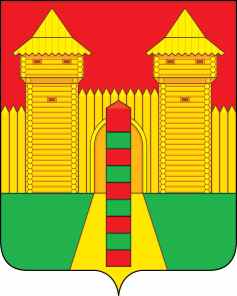 АДМИНИСТРАЦИЯ  МУНИЦИПАЛЬНОГО  ОБРАЗОВАНИЯ«ШУМЯЧСКИЙ  РАЙОН» СМОЛЕНСКОЙ  ОБЛАСТИП О С Т А Н О В Л Е Н И Еот 04.10.2023г. № 459         п. ШумячиВ соответствии с Положением «О Почётной грамоте Администрации                 муниципального образования «Шумячский район» Смоленской области», утвержденным постановлением Администрации муниципального образования «Шумячский район» Смоленской области от 08.07.2010 г. № 106 (в редакции постановления Администрации муниципального образования «Шумячский район» Смоленской области от 28.02.2018 г. № 82), на основании ходатайства директора СОГБОУ «Шумячская санаторная школа-интернат» А.М.Донченко  от 26.09.2023г. № 148Администрация муниципального образования «Шумячский район»               Смоленской областиП О С Т А Н О В Л Я Е Т:Наградить Почётной грамотой Администрации муниципального образования «Шумячский район» Смоленской области  Юрьеву Елену Федоровну, воспитателя СОГБОУ «Шумячская санаторная школа-интернат» за многолетний добросовестный труд и высокое профессиональное мастерство.И.п. Главы  муниципального образования«Шумячский район» Смоленской области                                    Г.А.ВарсановаО награждении Почётной грамотой  Администрации муниципального образования «Шумячский район» Смоленской области  Е.Ф.Юрьевой                       